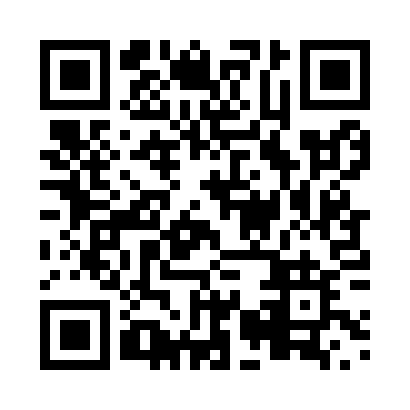 Prayer times for West Plains, Saskatchewan, CanadaMon 1 Jul 2024 - Wed 31 Jul 2024High Latitude Method: Angle Based RulePrayer Calculation Method: Islamic Society of North AmericaAsar Calculation Method: HanafiPrayer times provided by https://www.salahtimes.comDateDayFajrSunriseDhuhrAsrMaghribIsha1Mon3:205:171:236:549:2811:252Tue3:205:181:236:549:2811:253Wed3:215:191:236:549:2711:254Thu3:215:191:236:549:2711:255Fri3:225:201:246:549:2711:256Sat3:225:211:246:539:2611:257Sun3:235:221:246:539:2511:258Mon3:235:231:246:539:2511:249Tue3:245:241:246:539:2411:2410Wed3:245:251:246:529:2411:2411Thu3:255:261:246:529:2311:2312Fri3:255:271:256:529:2211:2313Sat3:265:281:256:519:2111:2314Sun3:275:291:256:519:2011:2215Mon3:275:301:256:509:1911:2216Tue3:285:311:256:509:1811:2217Wed3:285:321:256:499:1711:2118Thu3:295:331:256:499:1611:2119Fri3:305:341:256:489:1511:2020Sat3:305:361:256:489:1411:2021Sun3:315:371:256:479:1311:1922Mon3:325:381:256:469:1211:1723Tue3:345:391:256:469:1111:1524Wed3:375:411:256:459:0911:1325Thu3:395:421:256:449:0811:1026Fri3:415:431:256:439:0711:0827Sat3:445:441:256:439:0511:0628Sun3:465:461:256:429:0411:0329Mon3:485:471:256:419:0311:0130Tue3:515:481:256:409:0110:5831Wed3:535:501:256:399:0010:56